DISTRICT AWARD OF MERIT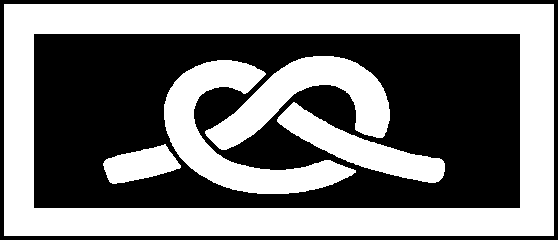 NOMINATION FORMDeadline for filing is February 19th, 2023(Return completed nomination form to Golden West District Award) oremail to sandyvo@me.comWhat is the District Award of Merit? The District Award of Merit is the highest recognition a Scouting District can bestow upon an individual. The award is presented to registered volunteer Scouters for noteworthy service to youth. The requirements for the award are: • Candidates for the award must be registered volunteer Scout leader • They must have rendered noteworthy service to youth in Scouting, outside Scouting, or both • A suggested minimum of five years of accumulated service to youth will be considered • Service to youth and community involvement outside of Scouting are desirable • The nominee’s attitude toward and cooperation with the District and/or Council will be considered Nominations for this award come from volunteer Scouters. Please take a moment and consider nominating a worthy individual for this award. _____________________________________________________________________________________
NAME OF NOMINEE ___________________________________        AGE_______ DOB_______________ ADDRESS _________________________________  CITY/STATE/ZIP____________ __________________ CURRENT SCOUTING POSITION _________________________________  DISTRICT __________________Scouting service IN UNITS (list current position on top line): Position 		Unit 	   Chartering Institution 		Month & Year 	Month & Year _________________  _______  _____________________            ___________  to  ____________ _________________  _______  _____________________            ___________  to  ____________ _________________  _______  _____________________            ___________  to  ____________ _________________  _______  _____________________            ___________  to  ____________ _________________  _______  _____________________            ___________  to  ____________ Scouting service IN DISTRICTS AND COUNCILS (list current position on top line): Position 		District/Council 			          Month & Year   Month & Year ______________  ___________________________________  ____________ to _____________ ______________  ___________________________________  ____________ to _____________ ______________  ___________________________________  ____________ to _____________ ______________  ___________________________________  ____________ to _____________ ______________  ___________________________________  ____________ to _____________ ______________  ___________________________________  ____________ to _____________Scouting Awards or Recognition and dates Eagle Scout _________________________    Basic Training  ________________________ Wood Badge________________________     Mic-O-Say ___________________________  Order of the Arrow ___________________    Adult Religious Award (s) _______________  Silver Beaver Award __________________     Training Award(s) _____________________ Other _______________________________       ______________________________________ _____________________________________     _______________________________________ Attach a one-page statement of volunteer service outside of Scouting. Include service rendered, leadership positions held, recognitions, honors, and length of service. Pay particular attention to service to youth and the full and proper name of the organization. Please list in this order: A. Church affiliation and service B. Civic/community/fraternal (other than Scouting) C. Professional, trade, or business related D. Other outstanding or unusual service 
Nomination prepared by __________________________________________________      Unit # ______ Address __________________________________ City/State/Zip________________________________ Phone Number ____________________________  Email ______________________________________Position in Scouting (if any): ______________________________________________________________ Date submitted ________________________- - - - - - - - - - - - - - - - - - - - - - - - - - - - - - - - - - - - - - - - - - - - - - - - - - - - - - - - - - - - - - - - - - - - - - - - - - - - - - - - For committee use only 
Date Approved: ___________________________       Signed __________________________________ By ______________________________________       Address _________________________________ Scouting Position __________________________       Telephone _______________________________ Presentation Date ________________________